Room m     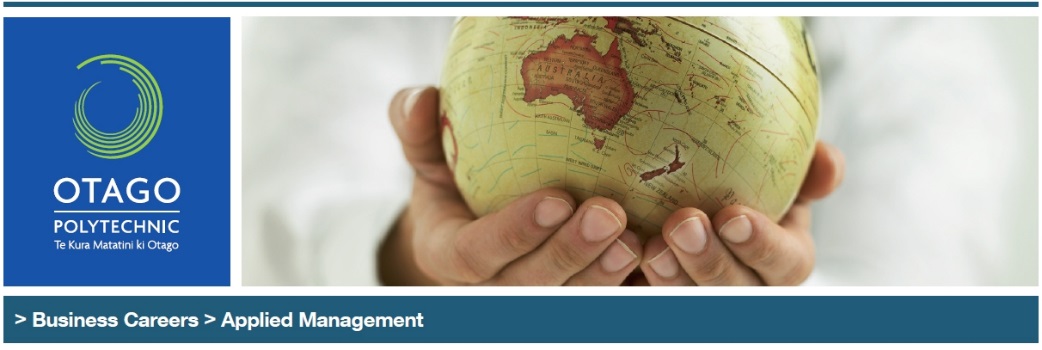 Otago Polytechnic Auckland International CampusOrientation Schedule – August 2019POSTGRADUATE DIPLOMA IN APPLIED MANAGEMENTMASTER OF APPLIED MANAGEMENTMonday 29 July to Tuesday 6 August 2019STUDENT REGISTRATIONMonday 29 July to Tuesday 6 August 2019STUDENT REGISTRATIONMonday 29 July to Tuesday 6 August 2019STUDENT REGISTRATION9:30 – 4:30 Please come to the campus any time between 9.30 am and 4.30pm to register and receive your ID card. Please bring your passport and a copy of your visa. Level 1Tuesday 6 August 2019Tuesday 6 August 2019Tuesday 6 August 20199:30 – 11:30IT Induction Learn how to login, use the Wi-Fi, access your student email, and learn about Moodle and the Otago Polytechnic Student Hub.This session is important so you can then receive your Confirmation of Enrolment as proof of address if you wish to open a bank account.Level 3, Room 301 & 30211:30 – 12:30Southern Cross InsuranceLearn how to benefit from your insurance, including claiming medical costs while you are a student in New Zealand.Level 1Wednesday 7 August 2019Wednesday 7 August 2019Wednesday 7 August 20199:15 – 9:30Student Arrival Level 19:30 – 9:45Formal Welcome from Staff Level 19:45 – 9:50Morning TeaLevel 19:50 – 11:00Services, Facilities, and Support Available to StudentsMeet the Student Success Team, who can help you out with any study concerns or issues that arise during your time at OPAIC, and inform you about the campus facilities, resources, and services. Level 111:00 – 11:30Campus TourLevel 1-811:30 – 11:45Pop Quiz and PrizesLevel 111:45-12:15Becoming more employable A brief introduction to our employability programme and how you can make yourself more employable when at OPAICLevel 112:15-1:15 Lunch provided on campusLevel 11:15-1:45New Zealand Police Presentation This is a great opportunity for you to learn about how to keep safe in Auckland. Hear about issues to look out for to make sure you stay safe and secure and make the most out of your time here.Level 11:45-2:15Maori Cultural PerformanceA unique performance from Te Wehi Haka, the Haka Experience TBCThursday 8 August 2019Thursday 8 August 2019Thursday 8 August 20199:30 – 10:30 Introduction to your Programme  The Head of Department will go over the Programme requirements and what is expected of you academically. Room 70010:30 –12:30 Academic Orientation  Room 700 12:30 – 1:00Break1:00 – 2:30Scavenger HuntOff campus 2:30 – 5:00  Employability Afternoon   A series of workshops designed to improve your employability and introduce you to strategies for finding part-time and graduate roles in the New Zealand job market. This will include meeting some of our successful alumni.Level 1